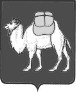 ТЕРРИТОРИАЛЬНАЯ ИЗБИРАТЕЛЬНАЯ КОМИССИЯ
ГОРОДА КОПЕЙСКА с полномочиями окружной избирательной комиссииРЕШЕНИЕ28 июля 2020 года                                                                       №186/1619-4  Об отказе Брусовой Ольги Викторовне в регистрации кандидатом в депутаты Собрания депутатов Копейского городского округа но одномандатному избирательному округу № 22 на выборах 13 сентября 2020 годаВ связи с непредставлением  Брусовой Ольгой Викторовной, выдвинутой избирательным объединением Челябинским  региональным отделением Политической партии  ЛДПР - Либерально-демократической партии России кандидатом в депутаты Собрания депутатов Копейского городского округа по одномандатному избирательному округу № 22 в срок, установленный пунктом 3 статьи 23 Закона Челябинской области №36-ЗО «О муниципальных выборах в Челябинской области» (до 19 июня	2020года включительно), оформленных надлежащим образом документов для регистрации кандидатом в депутаты Собрания депутатов Копейского городского округа по одномандатному избирательному округу №22 (акт от 19.07.	2020 г. прилагается), о чем кандидат был извещен решением территориальной избирательной комиссии г. Копейска ( с возложенными полномочиями окружной избирательной комиссии по одномандатному избирательному округу №22 ) от 24.07.2020 № 182/1564-4, руководствуясь подпунктом б пункта 25 статьи 38 Федерального закона «Об основных гарантиях избирательных прав и права на участие в референдуме граждан Российской Федерации», территориальная избирательная комиссия  города Копейска с полномочиями окружной избирательной комиссии по выборам депутата Собрания депутатов Копейского городского округа по одномандатному избирательному округу № 22  РЕШАЕТ:1. Отказать Брусовой Ольге Викторовне , выдвинутой избирательным объединением Челябинским  региональным отделением Политической партии  ЛДПР - Либерально-демократической партии России, в регистрации кандидатом в депутаты Собрания в депутаты Копейского городского округа по одномандатному избирательному округу №222. Направить настоящее решение Брусовой Ольге Викторовне и разместить на официальном интернет-сайте администрации Копейского городского округа в разделе «Территориальная избирательная комиссия»3. Контроль за исполнением настоящего решения возложить на секретаря территориальной  избирательной комиссии  г. Копейска  М.В.Бочарникову.Председатель комиссии                                                        Л.В.КазаковаСекретарь    комиссии                                                          М.В.Бочарникова